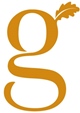 Person SpecificationCover OFFICERThe successful candidate will have the following:the ability to prioritise, and to work calmly and effectively, in a busy working environmentexcellent communication, organisational and interpersonal skillsthe ability to work both independently and as part of a teama positive, ‘can do’ attitude with colleagues and studentsa high standard of IT skillsPreferred but not essential:experience in working in a school, and/or an office environmentThe successful candidate will be able to: assess staffing requirements on a daily basis to identify needstrategically deploy cover staff to support school prioritieseffectively organise the cover team and external supply staffmonitor quality of supply staff, addressing and reporting issues of performance which do not meet Goffs expectationsensure full compliance with safeguarding requirementsestablish professional and high quality relationships with agents as part of securing the highest calibre of staff